DAFTAR KEBERANGKATAN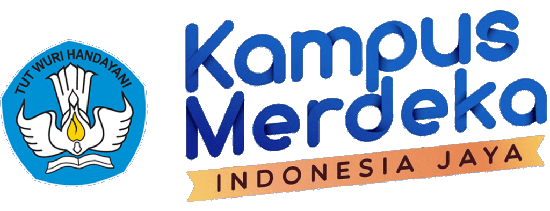 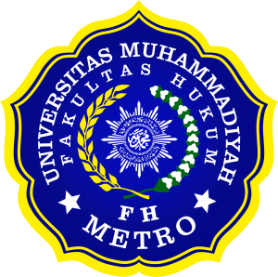 MAHASISWA KKN ANGKATAN 2019UNIVERSITAS MUHAMMADIYAH METROTAHUN 2022INSTANSITANGGAL PEMBERANGKATANDPLPESERTANPMPENGADILAN NEGERI METRO KELAS 1BSELASA, 19 JULI 2022NITA RIA ANGKASA,SH.MHROBIATUL FADILLAH19810033PENGADILAN NEGERI METRO KELAS 1BSELASA, 19 JULI 2022NITA RIA ANGKASA,SH.MHAQSAL RAYHAN M19810101PENGADILAN NEGERI METRO KELAS 1BSELASA, 19 JULI 2022NITA RIA ANGKASA,SH.MHUSWATUL USQOH19810012PENGADILAN NEGERI METRO KELAS 1BSELASA, 19 JULI 2022NITA RIA ANGKASA,SH.MHKADEK ARDAYANA    19810095PENGADILAN NEGERI METRO KELAS 1BSELASA, 19 JULI 2022NITA RIA ANGKASA,SH.MHWAFFIK NURSELINA AZZAHRA19810038PENGADILAN NEGERI METRO KELAS 1BSELASA, 19 JULI 2022NITA RIA ANGKASA,SH.MHKHAIRUL AMRI19810056PENGADILAN NEGERI METRO KELAS 1BSELASA, 19 JULI 2022NITA RIA ANGKASA,SH.MHAFREDO DARMAWAN  N19810027PENGADILAN NEGERI METRO KELAS 1BSELASA, 19 JULI 2022NITA RIA ANGKASA,SH.MHNABILA AZZAHRA   H19810036PENGADILAN NEGERI METRO KELAS 1BSELASA, 19 JULI 2022NITA RIA ANGKASA,SH.MHERIKA YOLANDA19810049PENGADILAN NEGERI METRO KELAS 1BSELASA, 19 JULI 2022NITA RIA ANGKASA,SH.MHFAKHRI NAJIMUDDIN MARGA19810035PENGADILAN AGAMA GUNUNG SUGIHSELASA, 19 JULI 2022TIRTA GAUTAMA, SH, MH.ILHAM DICI SAPUTRA19810053PENGADILAN AGAMA GUNUNG SUGIHSELASA, 19 JULI 2022TIRTA GAUTAMA, SH, MH.AGISTA TAMIA PUTRI19810001PENGADILAN AGAMA GUNUNG SUGIHSELASA, 19 JULI 2022TIRTA GAUTAMA, SH, MH.DICKY FIAN ANSORI19810003PENGADILAN AGAMA GUNUNG SUGIHSELASA, 19 JULI 2022TIRTA GAUTAMA, SH, MH.RENDI SUDITOMO19810098PENGADILAN AGAMA GUNUNG SUGIHSELASA, 19 JULI 2022TIRTA GAUTAMA, SH, MH.BAGUS PRAYOGO19810093PENGADILAN AGAMA METROSELASA, 26 JULI 2022ARIZA UMAMI, SH, MH.HARIS PRAYOGA19810019PENGADILAN AGAMA METROSELASA, 26 JULI 2022ARIZA UMAMI, SH, MH.ALFATHIA KIRANA SANJAYA19810046PENGADILAN AGAMA METROSELASA, 26 JULI 2022ARIZA UMAMI, SH, MH.ANGGI DEBI VERA ADRIYANI19810034PENGADILAN AGAMA METROSELASA, 26 JULI 2022ARIZA UMAMI, SH, MH.KESUMA YUDHA19810088PENGADILAN AGAMA METROSELASA, 26 JULI 2022ARIZA UMAMI, SH, MH.KEVIN WIKU ARYA RAMADAN19810010PENGADILAN AGAMA METROSELASA, 26 JULI 2022ARIZA UMAMI, SH, MH.MUHAMMAD ASROFI19810058PENGADILAN AGAMA METROSELASA, 26 JULI 2022ARIZA UMAMI, SH, MH.OLDI MUHAMMAD RIZKY19810064PENGADILAN AGAMA METROSELASA, 26 JULI 2022ARIZA UMAMI, SH, MH.ROHMILAELA19810025PENGADILAN AGAMA METROSELASA, 26 JULI 2022ARIZA UMAMI, SH, MH.YUSRIL YAHYA19810076PENGADILAN AGAMA METROSELASA, 26 JULI 2022ARIZA UMAMI, SH, MH.YUWENDIKA PUTRA JAYA19810100KEJAKSAAN NEGERI KOTA METROSELASA, 19 JULI 2022INTAN PELANGI, SH, M. Kn.SILVA ROSA19810091KEJAKSAAN NEGERI KOTA METROSELASA, 19 JULI 2022INTAN PELANGI, SH, M. Kn.CINDY CLARISSA O19810094KEJAKSAAN NEGERI KOTA METROSELASA, 19 JULI 2022INTAN PELANGI, SH, M. Kn.NABILA AZZA HANIFA19810060KEJAKSAAN NEGERI KOTA METROSELASA, 19 JULI 2022INTAN PELANGI, SH, M. Kn.MUHAMMAD RIZKI AKBAR19810096KEJAKSAAN NEGERI KOTA METROSELASA, 19 JULI 2022INTAN PELANGI, SH, M. Kn.NANANG HIDAYAT19810022KEJAKSAAN NEGERI KOTA METROSELASA, 19 JULI 2022INTAN PELANGI, SH, M. Kn.WISNU KUSUMA NUGRAHA19810118KPU KOTA METROSELASA, 26 JULI 2022Drs. RIDWAN, SH, MH.NURUL AMALIA19810063KPU KOTA METROSELASA, 26 JULI 2022Drs. RIDWAN, SH, MH.CHANDRA NEHRU A19810003KPU KOTA METROSELASA, 26 JULI 2022Drs. RIDWAN, SH, MH.IMAM FAKHRI SYAFII19810103KPU KOTA METROSELASA, 26 JULI 2022Drs. RIDWAN, SH, MH.ERWIN MAHENDRA19810050KPU KOTA METROSELASA, 26 JULI 2022Drs. RIDWAN, SH, MH.CANDRA PURNAMA19810041KPU KOTA METROSELASA, 26 JULI 2022Drs. RIDWAN, SH, MH.HERLAMBANG DWI P19810052KEJAKSAAN GUNUNG SUGIHSELASA, 19 JULI 2022TIRTA GAUTAMA, SH, MHMIRANDA GUSTI YULISA19810032KEJAKSAAN GUNUNG SUGIHSELASA, 19 JULI 2022TIRTA GAUTAMA, SH, MHRIZKI AJI SAPUTRA19810109BALAI TAMAN NASIONALWAYKAMBASSELASA, 19 JULI 2022MANDIRISEPTY RIZKY SAPUTRI19810037BPN KOTA METROSELASA, 19 JULI 2022SAMSUL ARIFIN, SH.MHM.V.YOGAFERRYANDYKA19810164BPN KOTA METROSELASA, 19 JULI 2022SAMSUL ARIFIN, SH.MHRY BUNGA DWI PERTIWI19810071BPN KOTA METROSELASA, 19 JULI 2022SAMSUL ARIFIN, SH.MHNIKOLAS ALDO NUGROHO19810115BPN KOTA METROSELASA, 19 JULI 2022SAMSUL ARIFIN, SH.MHFEBRIAN VOLINTHINO19810114BPN KOTA METROSELASA, 19 JULI 2022SAMSUL ARIFIN, SH.MHMUHAMMAD RAFI AKMAL19810089PENGADILAN NEGERI SUKADANA LAMPUNG TIMURSELASA, 19 JULI 2022Dr. EDI R.H, SH.MH.DONI FABELLA19810117PENGADILAN NEGERI SUKADANA LAMPUNG TIMURSELASA, 19 JULI 2022Dr. EDI R.H, SH.MH.RIZKY ADJI HERMA P19810070PENGADILAN NEGERI SUKADANA LAMPUNG TIMURSELASA, 19 JULI 2022Dr. EDI R.H, SH.MH.REGA REFANDA19810068PENGADILAN NEGERI SUKADANA LAMPUNG TIMURSELASA, 19 JULI 2022Dr. EDI R.H, SH.MH.ALWI MUZAKI19810080PENGADILAN NEGERI SUKADANA LAMPUNG TIMURSELASA, 19 JULI 2022Dr. EDI R.H, SH.MH.SELVI HERVENIA19810105PENGADILAN NEGERI SUKADANA LAMPUNG TIMURSELASA, 19 JULI 2022Dr. EDI R.H, SH.MH.SALSA INTAN ANNISA19810072KANTOR NOTARIS Dr. PRIMA ANGKUPI, SH, MH, M.Kn., MM, CLA.SENIN, 18 JULI 2022Nita Ria Angkasa, SH.MHKEVIN AMALIA PRATIWI19810055KANTOR NOTARIS Dr. PRIMA ANGKUPI, SH, MH, M.Kn., MM, CLA.SENIN, 18 JULI 2022Nita Ria Angkasa, SH.MHTAMATUN RAHMA19810075KANTOR NOTARIS Dr. PRIMA ANGKUPI, SH, MH, M.Kn., MM, CLA.SENIN, 18 JULI 2022Nita Ria Angkasa, SH.MHINDAH PERMATASARI19810020KANTOR NOTARIS Dr. PRIMA ANGKUPI, SH, MH, M.Kn., MM, CLA.SENIN, 18 JULI 2022Nita Ria Angkasa, SH.MHRIKE REGITA PRAMESTI19810099KANTOR NOTARIS DESY ARTHA PERTIWI, SH, M.Kn.SENIN, 18 JULI 2022Dr. BETHA RAHMASARI, SH, MH.PUTRI ROSSA FORTUNA19810007KANTOR NOTARIS DESY ARTHA PERTIWI, SH, M.Kn.SENIN, 18 JULI 2022Dr. BETHA RAHMASARI, SH, MH.NIZAR SURIYA NEGARA19810104KANTOR NOTARIS DESY ARTHA PERTIWI, SH, M.Kn.SENIN, 18 JULI 2022Dr. BETHA RAHMASARI, SH, MH.FERDINAN FEBRIYANTO19810017KANTOR NOTARIS DESY ARTHA PERTIWI, SH, M.Kn.SENIN, 18 JULI 2022Dr. BETHA RAHMASARI, SH, MH.NURLIKA AMRO19810062KANTOR NOTARIS DESY ARTHA PERTIWI, SH, M.Kn.SENIN, 18 JULI 2022Dr. BETHA RAHMASARI, SH, MH.M. ALDI KURNIAWAN19810097KANTOR HUKUM Dr. EDY RIBUT HARWANTO, SH, MH. (LAMPUNG TIMUR)SELASA, 19 JULI 2022ADHIMAS KONDANG P, SH.MHMUHAMMAD RIDHO ANUGRAH19810083KANTOR HUKUM Dr. EDY RIBUT HARWANTO, SH, MH. (LAMPUNG TIMUR)SELASA, 19 JULI 2022ADHIMAS KONDANG P, SH.MHMUHAMMAD RISKI DHARMA H19810006KANTOR HUKUM Dr. EDY RIBUT HARWANTO, SH, MH. (LAMPUNG TIMUR)SELASA, 19 JULI 2022ADHIMAS KONDANG P, SH.MHARRIANDA CAKRA DIRGANTARA19810084KANTOR HUKUM Dr. EDY RIBUT HARWANTO, SH, MH. (LAMPUNG TIMUR)SELASA, 19 JULI 2022ADHIMAS KONDANG P, SH.MHALFI AKBAR19810047KANTOR HUKUM Dr. EDY RIBUT HARWANTO, SH, MH. (LAMPUNG TIMUR)SELASA, 19 JULI 2022ADHIMAS KONDANG P, SH.MHRIO FANHENDI19810069KANTOR HUKUM Dr. EDY RIBUT HARWANTO, SH, MH. (LAMPUNG TIMUR)SELASA, 19 JULI 2022ADHIMAS KONDANG P, SH.MHM.BINTANG NASUTION19810011PUSAT KAJIAN MASYARAKAT ANTI KORUPSI FH UNILAJUM’AT, 22 JULI 2022MANDIRIAMELIA AGIL FITRI YANI19810018KANTOR PERTAHANAN PANGANSELASA, 19 JULI 2022MANDIRIMUHAMMAD JEFRI RAMADHAN19810005DINAS PENDIDIKAN KOTA METROSELASA, 19 JULI 2022MANDIRIMUKHLAS RIZKY M.S19810043LBH LAMPUNG BARAT SELASA, 19 JULI 2022MANDIRIRAMA WIJAYA19810067